Please submit the report to grants@mowcap.net (copy: n3kim@aci-k.kr) by 10 DECEMBER 2020, along with a signed letter from your National MoW Committee or UNESCO National Commission endorsing the final report of your project.*  in USD※ Note : This should be signed by your organisations financial officer.※ Note : This should be signed by the director/representative of your organisation or project manager.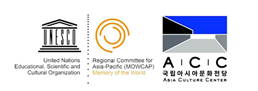 2020 ACC-MOWCAP SMALL GRANTS PROGRAMME FINAL REPORT2020 ACC-MOWCAP SMALL GRANTS PROGRAMME FINAL REPORT2020 ACC-MOWCAP SMALL GRANTS PROGRAMME FINAL REPORTPROJECT INFORMATIONCountryOrganisation NameProject Starting DateProject Completion DateName of Person Completing ReportName of Person in charge of FinanceSUMMARY OF THE PROJECT RESULTS / IMPACTSPlease share the results of your project. Were all the project objectives achieved? What were the key impacts of the project? How did the project contribute to the objectives of the Memory of the World programme?DESCRIPTION OF PROJECT IMPLIMENTATION ACTIVITIESPlease share the key activities in your project. Were there any changes from your initial project proposal?CHALLENGES AND LESSON LEARNTWhat were the key challenges and lessons learned?BUDGET AND EXPENSESItem / content descriptionbudgetplannedexpenditureexpenditureItem / content descriptionbudgetplannedfrom the grantfrom organisationTOTAL COSTPlease provide a summary of the budget expenditure on the project versus the budget proposal.PHOTOGRAPHSPlease provide at least 5 high resolution images from your project (each image should be min 1 MB). These should be of sufficient quality to be used on the MOWCAP/ACC website. Please select interesting/action photos.PUBLICATIONS AND RESULTSPUBLICATIONS AND RESULTSPlease list any publications/published material resulting from the project.VISIBILITYPlease list any media coverage/social media postings and others about the project. Please explain how MOWCAP and ACC were acknowledged in this coverage.The budget part of this report was reviewed by :(sign here)Name of the financial officer in chargePositionName of OrganisationThis report was reviewed and certified by(sign here)Name of the RepresentativePositionName of Organisation